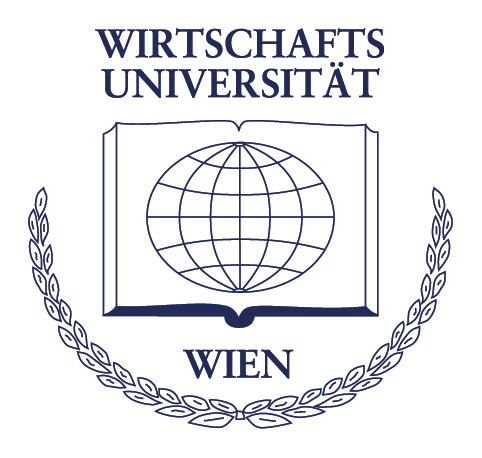 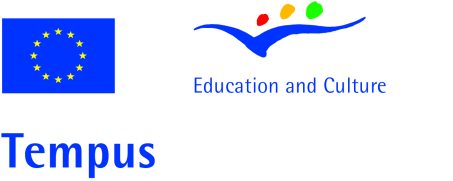 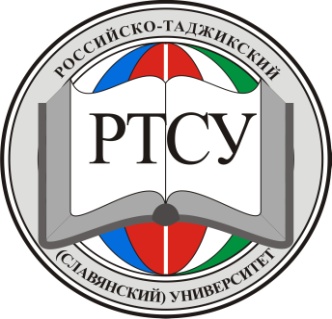 Материалы проекта Еврокомиссии ТЕМПУС«Разработка и введение устойчивых структур по воспитанию предпринимательского духа в России и Таджикистане»Цель 2«Повышение квалификации учителей экономики и предпринимательства»Модуль «Предпринимательство и его формы»Автор-разработчик: Cугарова Фатима                                      Асророва ЗульфияРоссийско – Таджикский (Славянский) университетДушанбе 2011ВЫ   В  КАЧЕСТВЕ  ПРЕДПРИНИМАТЕЛЯЭтот модуль предназначено для вас, молодые предприниматели в лице учеников, если вы помышляете начать свое дело и у вас есть представление о том, каким видом деятельности вы намерены заняться. В таком случае необходимо подумать о многих вещах.                                                    ХАРАКТЕРИСТИКА ПРЕДПРИНИМАТЕЛЯВ новом деле вы, предприниматель, являетесь самой главной фигурой, поскольку отвечаете за руководство своим делом и за его успех. Такая ответственность предполагает готовность принять на себя давление внешних и внутрипроизводственных обстоятельств, но и большую свободу. Начать свое дело — большой шаг, и он может изменить всю вашу жизнь. Это означает, что вам придется много и упорно трудиться, но это также может приносить удовлетворение и прибыль.Успех вашего дела зависит от ваших личностных характеристик, ситуации и навыков. Чем больше у человека качеств и навыков предпринимателя, тем больше вероятность успеха дела. Особенности качеств и навыков будут различаться в зависимости от того, каким видом деятельности вы займетесь.Вероятно, вы уже обладаете необходимыми качествами и навыками. Если не хватает определенных навыков, их можно будет приобрести с помощью тренировок или занятий. Вы также можете получить необходимые навыки для своего дела, наняв людей, обладающих ими, или же, использовав, для этой цели консультантов.ПРОВЕРЬТЕ СЕБЯ КАК ПРЕДПРИНИМАТЕЛЯПрежде чем начать свое дело, следует проанализировать, обладаете ли вы необходимыми качествами и навыками. Подумайте о каждой из следующих характеристик и навыков с точки зрения того, является это сильной или слабой стороной при ведении дела. Например, если у вас хорошие знания в области управления бизнесом, это может быть плюсом, однако, если вы зачастую полагаетесь на других при принятии решений, это может быть минусом.Приведенный ниже тест поможет определить, какие навыки необходимо развивать и как избегать ошибок. Вы узнаете, что такое рынок, конкуренты и поставщики.Навыки необходимые предпринимателю:Технические навыки      Они включают в себя практические способности, необходимые для производства продукта или предоставления услуг. Например, если вы хотите заняться пошивом одежды, вы должны уметь кроить и шить. Чтобы открыть ремонтную мастерскую, надо уметь починить двигатель. Если вы не обладаете этими навыками, оцените их как минус.Навыки управления бизнесомПрактические способности, существенные для эффективного ведения дела. Изучение рынка, разумеется, важно, однако другие области управления бизнесом жизненно необходимы для успеха дела, например, определение затрат и ведение отчетности.Знание сферы деятельностиДля некоторых сфер деятельности профессионализм просто обязателен, для других же он не является одним из главных факторов, хотя знания всегда вам помогут. Вы не будете совершать ошибок, зная рынок, конкурентов и поставщиков.Личностные характеристики:ПреданностьЕсли хотите преуспеть в своем деле, вы должны быть преданы ему, должны быть готовы ставить дело превыше всего. Это означает, что вы будете заниматься этим длительное время и готовы рисковать своими деньгами.МотивацияПочему вы намерены начать свое дело? Вы добьетесь успеха, если хотите испытать свою идею, быть независимым и иметь свое дело. Если же вы идете на этот шаг потому, что вынуждены это сделать, поскольку остались без работы, то в таком случае шансы на успех не так велики.Способность рисковатьАбсолютно безопасных деловых идей не существует. Вы всегда рискуете потерпеть неудачу в своем деле. Однако, несмотря на то, что предприниматель должен быть готов к риску, рисковать следует разумно. Готовность умеренно рисковать является плюсом, рисковать всем в азартной игре или же неспособность принимать на себя риск рассматривается как минус.Принятие решенийПри ведении своего дела вы столкнетесь с необходимостью принимать важные решения. Право на решение вопросов можно передать другим людям, а можно их вовсе не принимать. Очень важна способность принимать решения, имеющие серьезные последствия.Ситуация в семьеВаше дело будет отнимать много времени. Большое значение при этом приобретает поддержка семьи, которая должна согласиться с вашими планами начать свое дело. Возможно их участие и помощь делу. Поддержка со стороны семьи является положительным моментом. Если вы не получаете такой поддержки - это является минусом.Финансовое положениеЕсли у вас есть собственные средства для вложения в дело, и это не будет означать катастрофу для финансового положения в случае неудачи — это плюс. Если нет собственных средств, и вы полностью зависите от успеха вашего дела — это минус.РАЗВИВАЙТЕ СЕБЯ КАК ПРЕДПРИНИМАТЕЛЯМногие предприниматели не обладают достаточными или необходимыми навыками для ведения собственного дела. Однако навыками можно овладеть, а имеющиеся качества развить. Вы можете работать над слабыми сторонами и обратить их в сильные. Ниже приводится несколько рекомендаций по развитию предпринимательских навыков и качеств.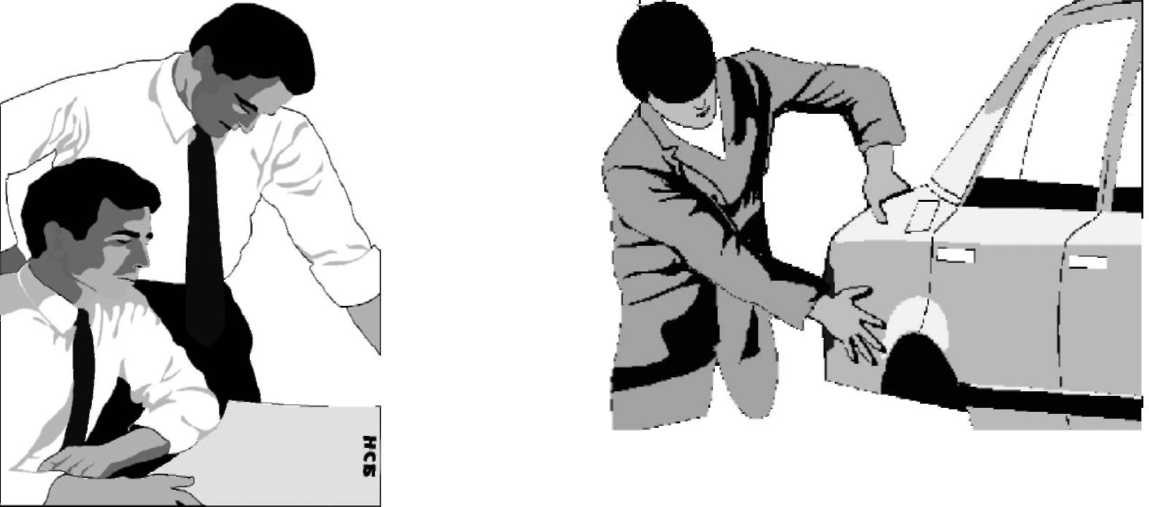 Стремитесь получить помощь у	Наблюдайте за преуспевающимидругих людей. Обсуждайте эти вопросы	предпринимателями. Думайте о том,с друзьями, в семье, с другими 	как они работают и, что помогло импредпринимателями и т.д.	добиться успеха.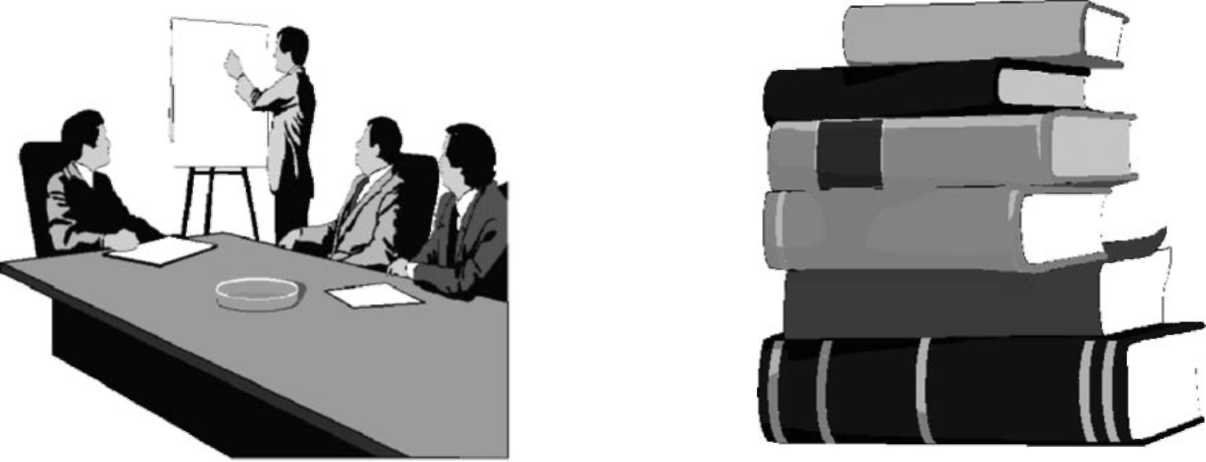 Посещайте учебные курсы. 	Читайте книги. Подберите книги поподберите учебные курсы по тем областям, где	тем проблемам, по которым вам необ-у вас имеются пробелы. Например, вы	ходимо усовершенствовать знания.
можете научиться ведению отчетности.СОСТАВЬТЕ ТЕХНИКО-ЭКОНОМИЧЕСКОЕ ОБОСНОВАНИЕ             КАК ТЕХНИКО-ЭКОНОМИЧЕСКОЕ                                   ОБОСНОВАНИЕ МОЖЕТ ПОМОЧЬ НАЧАТЬ ДЕЛО?Прежде, чем начать свое дело, вы должны собрать определенную информацию и разработать план, чтобы иметь возможность определить, будет ли бизнес прибыльным и следует ли рисковать. Непродуманное планирование и подготовка являются главной причиной неудач среди начинающих бизнесменов.Сведение вместе собственных идей и собранной вами информации называется технико-экономическим обоснованием, которое поможет:решить, следует вам начать свое дело или нет;организовать ваши идеи с тем, чтобы наилучшим образом начать и вести свое дело;•	представить идею вашего дела учреждению, оказывающему финансовую поддержку, например, банку для получения кредита.СОДЕРЖАНИЕ ТЕХНИКО-ЭКОНОМИЧЕСКОГО ОБОСНОВАНИЯТехнико-экономическое обоснование должно охватывать все требующие рассмотрения важные аспекты избранного дела. Оно является руководством, которому вы будете следовать, дабы ничего не упустить при подготовке к реализации идеи. Каждый из разделов, с третьего по десятый, охватывает определенную часть технико-экономического обоснования. Изучив все разделы, вы сможете составить собственное технико-экономическое обоснование.Общая частьВ общей части приводится краткое описание вашей идеи, а также наиболее важная информация из других разделов технико-экономического обоснования. Все другие разделы заполняются до того, как вы подготовите общую часть. Важно, чтобы общая часть была составлена четко и аккуратно, поскольку на этой основе у читающего ее человека складывается первое впечатление об идее дела.Идея вашего делаВ основе любого дела лежит идея. Приведите краткое описание своей идеи: какой продукт намерены производить, какую услугу будете оказывать, или какие товары хотите продавать, где, как и кому вы собираетесь предлагать. План по маркетингуПосле развития идеи своего дела вам следует тщательно подумать о том, как вы намерены продвигать свои товары и услуги. Маркетинг — это все, что вы делаете для выяснения того, кто является вашими клиентами, что им необходимо и что они хотят. Ваша задача — удовлетворить потребности ваших клиентов, получая при этом прибыль. В плане по маркетингу необходимо подробно записать, какие продукты или услуги вы намерены продавать, по какой цене, где вы будете заниматься предпринимательской деятельностью, какой метод реализации продукции используете, и как будете развивать свой бизнес, продукцию и услуги. Форма предпринимательской деятельностиСуществуют различные юридические формы, одну из которых вы можете выбрать для своего дела. Все они имеют свои преимущества и недостатки, и форма, которую предпочтете вы, будет зависеть от особенностей вашего бизнеса. Выбрать можно из следующих форм: индивидуальный предприниматель на основе патента или свидетельства, частное предприятие, полное товарищество, общество с ограниченной ответственностью, общество с дополнительной ответственностью. ПерсоналСледует подумать о том, какой персонал потребуется. Сколько вам нужно сотрудников. Какими навыками и опытом они должны обладать.Юридическая ответственностьПри ведении своего дела вы несете юридическую ответственность. Необходимый стартовый капитал       Стартовый капитал — это деньги, необходимые для открытия дела. Нужны деньги на приобретение оборудования, материалов, оплату аренды, заработной платы и т.д. Источники стартового капиталаОпределив необходимую сумму стартового капитала, вы должны быть уверены в том, что ее получите. Калькуляция стоимостиДля того, чтобы правильно установить цены на продукцию/услуги и разработать технико-экономическое обоснование, вы должны подсчитать затраты на производство этой продукции или на оказание услуг.Ведение отчетности и финансовое планирование     Любой бизнес нуждается в ведении отчетности и финансовом планировании. ГДЕ НАЙТИ ИНФОРМАЦИЮДЛЯ ТЕХНИКО-ЭКОНОМИЧЕСКОГО ОБОСНОВАНИЯВам следует собрать значительную информацию и произвести оценки и расчеты для составления технико-экономического обоснования. Часть информации можно найти самостоятельно. Однако, иногда вам будет необходима помощь специалиста при подготовке технико-экономического обоснования, поскольку каждое дело должен направлять профессионал.Ниже приводится список возможных источников получения помощи при разработке технико-экономического обоснования:Вы можете обратиться в государственные структуры, оказывающие помощь тем, кто решил начать небольшое дело.Многие неправительственные организации также оказывают помощь, предоставляя консультации и обучение.Бухгалтеры, юристы и консультанты в области бизнеса могут помочьпри работе над отдельными частями технико-экономического обоснования.Более конкретные консультации могут дать люди, имеющие опыт работы в вашей сфере деятельности.Банки также часто содействуют предпринимателям, обращающимся в банк для получения кредита.Ассоциации (торговые палаты и организации работодателей) имеют отделы и хозрасчетные структуры, которые могут оказывать помощь предпринимателям.ИДЕЯ   ВАШЕГО  ДЕЛАЛюбой бизнес зарождается из идеи. Бизнес начинают мужчины и женщины, которые видят, что люди хотят купить определенный продукт или услугу. С появлением идеи о новой возможности в бизнесе следует развить ее в концепцию. Концепция бизнеса представляет собой краткое и точное описание основных операций. В ней рассматриваются следующие аспекты:Какой продукт или услугу вы будете продавать?Кому вы будете их продавать?Как вы будете продавать продукты и услуги?Какую потребность клиентов вы будете удовлетворять?Какой?Какой продукт или услугу будет продавать ваш бизнес? Концепция вашего бизнеса должна основываться на том, что у вас лучше всего получается. Возможно, у вас есть опыт в определенной сфере бизнеса, или же вы прошли обучение и обладаете определенными навыками. Концепция вашего бизнеса поможет вам сделать акцент на том, чем вам следует заняться.Кому?Кто будет покупать ваш продукт или услугу? Вашими клиентами могут быть частные лица либо другие предприятия. Они могут представлять небольшую местность или же огромную территорию, а, возможно, и всю страну. Будете ли вы продавать только определенной группе клиентов, либо всем. Очень важно иметь четкое представление о том, кому вы продаете.Как?Как вы будете продавать продукцию или услугу? Если планируете открыть магазин, это понятно, но производитель и работник службы сервиса могут продавать по-разному. Производитель, например, может продавать непосредственно клиентам или предприятиям розничной торговли.Какую?Какую потребность клиентов будет удовлетворять ваша продукция или услуга? Концепция бизнеса должна всегда отражать заботу о клиенте и его потребностях. При выработке концепции важно выяснить, что хотят потенциальные клиенты, и присматриваться к конъюнктуре будущего рынка.Несколько лет Искандер работал продавцом в магазине оптовой торговли хозяйственными товарами. Он живет в небольшом городе Шахринав, где хочет начать собственное дело. Искандер имеет опыт работы, поэтому его идея заключается в том, чтобы открыть в Шахринав магазин по продаже хоз. товаров.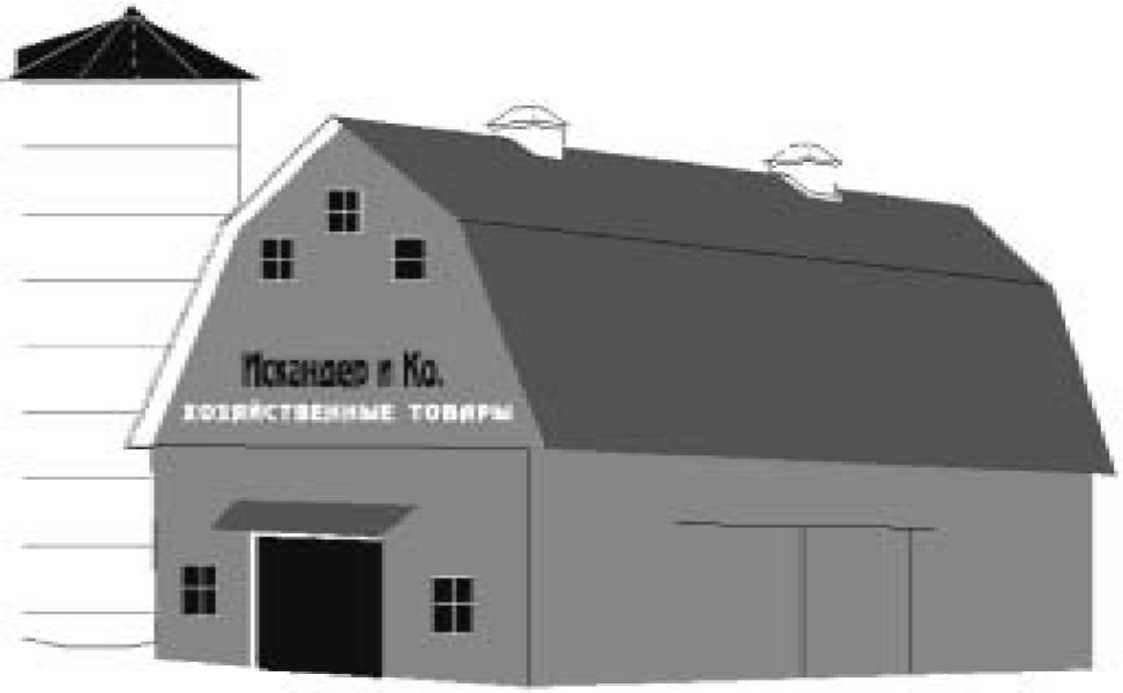 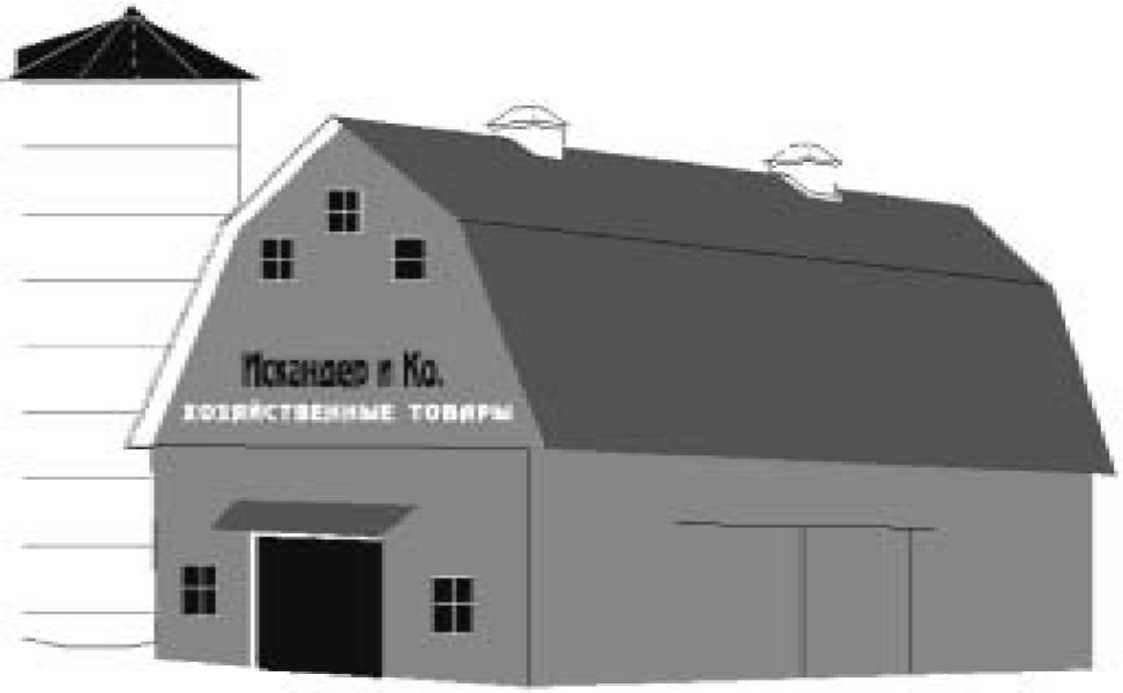 Искандер долго думал о концепции своего бизнеса и отразил ее следующим образом:                                                                      Концепция  бизнесаНаименование бизнеса:Магазин хозяйственных товаров Вид деятельности (заполните соответствующую строку)  выпуск следующих видов продукции	       предоставление следующих видов услуг или услуги	Открытие магазина следующего типа: магазин по продаже хозяйственных товаров и фермерского инвентаря. Следующий вид оптовой торговли	       Предполагаемые потребители: Плотники, строители, рабочие по выпуску изделий из металла и небольшие фермерские хозяйства, расположенные недалеко от Шахрнава.       Способ продажи: потребители будут посещать магазин и приобретать необходимые товары  для удовлетворение следующих потребностей: потребители Шахринава испытывают потребность в надежном источнике основных инструментов (орудий труда) и материалов. Фермеры нуждаются в орудиях труда и инвентаре в определенное время года. ПРОТЕСТИРУЙТЕ ВАШУ КОНЦЕПЦИЮПосле того, как вы продумали и записали свою концепцию, необходимо ее протестировать. Нужно определить, насколько обоснованна ваша идея, чтобы бизнес был конкурентоспособным и прибыльным. Одним из способов тестирования идеи является анализ SWOT.Что такое анализ SWOTSWOT расшифровывается следующим образом: S — Strength (Сильные стороны), W — Weakness (Слабые стороны), O — Opportunities (Возможности) и T — Threats (Угрозы). При анализе SWOT вы рассматриваете особенности своего бизнеса и записываете сильные стороны, слабые стороны, возможности и угрозы.Анализируя сильные и слабые стороны, вы изучаете свой бизнес изнутри в поисках того, на что вы можете повлиять:Сильные стороны включают все, что у вас получается лучше всего. Например, ваш продукт, вероятно, лучше, чем у конкурентов, и магазин расположен в удобном месте, а ваши сотрудники обладают высокой квалификацией.Слабые стороны отражают слабые стороны вашего бизнеса. Ваш продукт, например, может быть дороже, чем у конкурентов, у вас нет достаточных средств для рекламы, или вы не в состоянии оказывать такой спектр услуг, как ваши конкуренты.При изучении возможностей и угроз вы выходите за рамки вашего бизнеса для определения того, на что вы сами не можете повлиять.Возможности включают все находящееся в вашем районе, что может послужить делу. Ваш продукт, например, приобретает все большую популярность потому, что в вашем районе отсутствует аналогичный магазин или же число потенциальных клиентов возрастет, поскольку открывается много новых фирм.Угрозы — это все, что находится вокруг вас и не способствует развитию вашего бизнеса. Например, имеются другие фирмы, производящие такой же продукт. Налог на продажу может возрасти, и, следовательно, товары станут дороже, а вы знаете, как долго будет популярным ваш продукт.По завершении анализа SWOT вы сможете дать оценку своего бизнеса и решить:намерены ли вы далее развивать свою идею и подготовить полное технико-экономическое обоснование;вернуться ли вам к концепции своего бизнеса для внесения изменений;следует ли вам полностью отказаться от избранной идеи.Анализ SWOTДля оценки концепции вашего бизнеса сделайте следующее:1.	Заполните форму анализа SWOT.2.	Охарактеризуйте сильные, слабые стороны, возможности и угрозы, как очень
важные и менее важные.Дайте оценку концепции вашего бизнеса.Примите решение относительно того, намерены ли вы заниматься этим делом.1. Для анализа концепции Искандер проводит анализ SWOT. Он заполняет форму и разделяет сильные, слабые стороны, возможности и угрозы (очень важные ++ и менее важные +).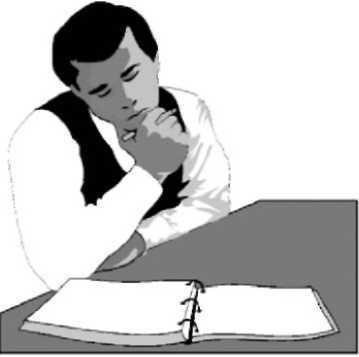 МагазинЧисло возможностейЧисло опасностей Возможностей больше, чем опасностей? Число ++ возможностей Число ++ опасностей Число ++ возможностей больше, чем число ++ опасностей?0 да □ нет320 да □ нет210 да □ нет       Теперь дайте оценку концепции вашего бизнеса через анализ SWOT. Осуществите следующие четыре шага:1.	Запишите все слабые и сильные стороны изнутри бизнеса, возможности и
угрозы вне бизнеса. Используйте форму, приведенную на странице 19.2.	Проанализируйте сильные и слабые стороны, возможности и угрозы. Охарактеризуйте каждый аспект следующим образом и проставьте характеристики на форме после каждого пункта.++ Очень важны сильная, слабая стороны, возможности или угрозы. +    Менее важны сильная, слабая стороны, возможности или угрозы.АНАЛИЗ SWOTБИЗНЕС ИЗНУТРИ     СИЛЬНЫЕ СТОРОНЫ                                                           СЛАБЫЕ СТОРОНЫ______________________________                                         ___________________________________________________________                                         ___________________________________________________________                                         ___________________________________________________________                                         _____________________________                                                       БИЗНЕС СО СТОРОНЫ        ВОЗМОЖНОСТИ                                                                               ОПАСНОСТИ______________________________                                          ___________________________________________________________                                          ___________________________________________________________                                          _____________________________Оцените вашу предпринимательскую идею.Число сильных сторон __________________________Число слабых сторон ___________________________Сильных сторон больше, чем слабых?   __________                   Число ++ сильных сторон_____________________Число ++ слабых сторон_______________________Число ++ сильных сторон больше, чем число ++ слабых сторон?Число возможностей__________________________Число опасностей____________________________Возможностей больше, чем опасностей?Число ++ возможностей_______________________Число ++ опасностей_________________________ Число ++ возможностей больше, чем число ++ опасностей?_____________Я намерен(а):□	продолжить заниматься этим делом и подготовить полное технико-экономическое обоснование;□	вернуться к концепции технико-экономического обоснования для внесения изменений;□	полностью отказаться от этой идеи.ФОРМЫ БИЗНЕСАНачиная свое дело, вы должны выбрать его юридическую форму. Выбор юридической формы очень важен, и он может значительно повлиять на:затраты, начало и регистрацию вашего бизнеса,упрощение процедуры для открытия бизнеса,финансовый риск,возможность иметь партнеров,способ принятия решений,налоги и прибыль.Существует целый ряд организационно-правовых форм ведения бизнеса. Все они имеют свои недостатки и преимущества. Следует подумать, какие аспекты наиболее важны для вас, и в соответствии с этим выбрать форму бизнеса. Вы можете обращаться за помощью при выборе формы бизнеса и его регистрации. Очень часто в этом вам могут оказать содействие правительственные и неправительственные организации, занимающиеся поддержкой малого бизнеса. Если вы намерены заниматься более крупным бизнесом, вам, вероятно, понадобится помощь юриста. Иногда вы можете обращаться за консультацией в банк.Ниже приводятся следующие формы предпринимательской деятельности, разрешенные действующим законодательством Республики Таджикистан:индивидуальный предприниматель (без образования юридического лица);частное предприятие;хозяйственное товарищество;производственный кооператив.РАЗЛИЧНЫЕ ФОРМЫ БИЗНЕСАИндивидуальное предпринимательствоИндивидуальное предпринимательство как вид частного предпринимательства — это инициативная деятельность граждан, направленная на получение дохода (прибыли), основанная на собственности самих граждан и осуществляемая гражданами на свой риск и под свою имущественную ответственность.Видами индивидуального предпринимательства являются: личное предпринимательство (один гражданин) и совместное предпринимательство (семейное предпринимательство, дехканское хозяйство без образования юридического лица).Индивидуальное предпринимательство в Республике Таджикистан подразумевает осуществление физическим лицом предпринимательской деятельности самостоятельно без права найма работников.Индивидуальный предприниматель вправе осуществлять любые виды предпринимательской деятельности, кроме видов деятельности, осуществляемых в порядке, установленном законодательством, исключительно субъектами предпринимательства — юридическими лицами. Учет индивидуальных предпринимателей в качестве налогоплательщиков осуществляется налоговыми органами в порядке, установленном налоговым законодательством.Частное предприятиеЧастным предприятием в Республике Таджикистан признается коммерческая организация, созданная и управляемая собственником — одним физическим лицом. Частное предприятие отвечает по своим обязательствам всем принадлежащим ему имуществом.Собственник частного предприятия в соответствии с законодательством несет субсидиарную ответственность принадлежащим ему имуществом по обязательствам частного предприятия при недостаточности имущества предприятия.Уставный фонд частного предприятия неделим, его размер определяется самим собственником.Хозяйственное товариществоХозяйственное товарищество — это коммерческая организация с разделенным на доли (вклады) учредителей уставным фондом. Хозяйственные товарищества являются юридическими лицами, отделенными от лиц, являющихся их собственниками, (учредителей или акционеров). Они действуют от собственного имени, имеют собственное руководство и место расположения.Учредительными документами хозяйственного товарищества являются учредительный договор и устав. Если хозяйственное товарищество учреждается одним лицом, то учредительным документом является устав. Доли всех участников в имуществе хозяйственного товарищества пропорциональны их вкладам в уставный фонд.Формы хозяйственного товарищества1.	Полное товарищество (ПТ)Полным признается товарищество, участники которого при недостаточности имущества полного товарищества несут солидарную ответственность по его обязательствам всем принадлежащим им имуществом.Участниками полного товарищества могут быть юридические лица и физические лица — индивидуальные предприниматели.В полном товариществе должно быть не менее двух участников.Гражданин может быть участником только одного полного товарищества.Минимальный размер уставного фонда ПТ должен быть не менее 50 минимальных размеров оплаты труда (МРОТ), установленной законодательством на дату предоставления документов для государственной регистрации товарищества.2.	Коммандитное товарищество (КТ) — это товарищество, которое включает главных участников и вкладчиков — участников с ограниченной ответственностью. Главные компаньоны (полные товарищи) принимают участие в деятельности общества и отвечают неограниченно своим имуществом по обязательствам предприятия. Обязательства участников с ограниченной ответственностью (вкладчиков) ограничиваются их вкладом в уставный фонд. Вкладчики не вправе участвовать в управлении и ведении дел коммандитного товарищества, не принимают участия в предпринимательской деятельности товарищества.Полными товарищами в КТ могут быть юридические лица и физические лица — индивидуальные предприниматели, а вкладчиками — физические и юридические лица.Число участников КТ не может быть меньше 2, причем, не менее одного полного товарища и одного вкладчика.Гражданин может быть полным товарищем только в одном КТ.Полный товарищ в КТ не может быть участником полного товарищества.Минимальный размер уставного фонда КТ должен быть не менее 50 минимальных размеров оплаты труда (МРОТ), установленной законодательством на дату представления документов для государственной регистрации товарищества.3.	Общество с ограниченной ответственностью (ООО)
Учреждается одним или несколькими лицами. Уставный фонд ООО разделенна доли, размеры которых определяются учредительными документами.Участники ООО не отвечают по его обязательствам и несут риск убытков, связанных с деятельностью общества, в пределах стоимости внесенных ими вкладов в уставный фонд.Число участников ООО не должно превышать пятидесяти. В ином случае оно должно быть преобразовано в акционерное общество в течение года, а по истечении года — ликвидировано в судебном порядке, если число его участников не уменьшится до пятидесяти.ООО не может иметь в качестве единственного участника другое хозяйственное товарищество, состоящее из одного лица.Размер уставного фонда ООО должен быть не менее 50 минимальных размеров оплаты труда (МРОТ), установленной законодательством на дату предоставления документов для государственной регистрации общества.К моменту государственной регистрации ООО каждый из участников обязан внести не менее 30 процентов указанного в учредительных документах своего вклада в уставном фонде (уставном капитале) общества.Оставшаяся часть вклада в уставный фонд должна быть внесена в течение года со дня регистрации.■	Участники ООО несут ответственность, принимают участие в решениях и получают доходы пропорционально своим вкладам в уставный фонд.4.	Общество с дополнительной ответственностью (ОДО) — это общество,
участники которого отвечают по его обязательствам своими вкладами в уставный
фонд, а при недостаточности этих сумм — дополнительно принадлежащим им
имуществом в размере, пропорциональном внесенным ими вкладам.Размер уставного фонда ОДО должен быть не менее 50 минимальных размеров оплаты труда (МРОТ), установленной законодательством на дату представления документов для государственной регистрации общества.Предельный размер ответственности участников предусматривается в учредительных документах.При банкротстве одного из участников его ответственность по обязательствам товарищества распределяется между остальными участниками пропорционально их вкладам, если иной порядок распределения ответственности не предусмотрен учредительными документами.В остальном к обществу с дополнительной ответственностью применяются правила об обществах с ограниченной ответственностью.5. Акционерное общество (АО) — это общество, уставный фонд которого разделен на определенное число акций равной номинальной стоимости.Участники АО (акционеры) не отвечают по его обязательствам и несут риск убытков, связанных с деятельностью общества, в пределах стоимости принадлежащих им акций.Акционер обладает имуществом, отделенным от имущества своих участников, несет ответственность по своим обязательствам в пределах своего имущества и не отвечает по обязательствам своих акционеров.АО может быть создано одним лицом или состоять из одного лица в случае приобретения одним акционером всех акций общества.АО может быть как закрытого, так и открытого типа.Открытое акционерное общество (ОАО) — это АО, участники которого могут свободно распоряжаться принадлежащими им акциями без согласия других акционеров.ОАО имеет право проводить открытую подписку на выпускаемые им акции и их свободную продажу.ОАО обязан ежегодно публиковать для всеобщего сведения годовой отчет, бухгалтерский баланс и отчет о финансовых результатах.Минимальный размер уставного фонда ОАО — сумма, эквивалентная 50000 долларов США по курсу Центрального банка Республики Узбекистан на дату регистрации общества.Закрытое акционерное общество (ЗАО) — это АО, акции которого распределяются только среди его учредителей или иного заранее определенного круга лиц.ЗАО не имеет права проводить открытую подписку на выпускаемые им акции либо иным образом предлагать их для приобретения неограниченному кругу лиц.Акционер ЗАО, желающий продать свои акции, обязан предложить их выкупить другим участникам общества или самому обществу. Если участники общества и само общество отказались от приобретения акций, то акционер вправе с согласия общества (или неполучения ответа в течение месяца со дня запроса) реализовать акции третьим лицам.Минимальный размер уставного фонда закрытого акционерного общества — 200 МРОТ.Минимальный состав учредителей закрытого акционерного общества определяется в количестве трех человек. Число акционеров закрытого акционерного общества не может быть более пятидесяти.Дочерняя организация и зависимое акционерное обществоЮридическое лицо является дочерним, если другое (основное) юридическое лицо, в силу преобладающего участия в его уставном фонде, либо в соответствии с заключенным между ними договором или иным образом, имеет возможность определять решения, принимаемые дочерней организацией. Дочерняя организация является юридическим лицом и не отвечает по долгам своей основной организации.Акционерное общество признается зависимым, если другое (участвующее) юридическое лицо имеет более 20 % его голосующих акций.Производственный кооперативПроизводственным кооперативом (ПК) является добровольное объединение не менее трех граждан, которое означает:1.	Членство на основе личного трудового участия в производственной деятельности.2.	Объединение их имущественных паев.Производственный кооператив имеет статус юридического лица и отвечает по своим обязательствам всем своим имуществом. Если имущества кооператива недостаточно, кооператоры несут дополнительную ответственность своим собственным имуществом.Распределение ответственности между членами кооператива производится пропорционально размеру их паев.Субъекты малого бизнеса и частного предпринимательства-	индивидуальные предприниматели;-	микрофирмы и малые предприятия;Субъекты малого предпринимательства могут заниматься любыми видами предпринимательской деятельности, не противоречащими действующему законодательству Республики Таджикистан.Субъектами малого предпринимательства могут быть индивидуальные предприниматели без образования юридического лица, а также юридические лица в следующих организационно-правовых формах:частное предприятие;общество с ограниченной ответственностью;общество с дополнительной ответственностью;полное товарищество;коммандитное товарищество;производственный кооператив.КАК ПРАВИЛЬНО ВЫБРАТЬ ФОРМУ БИЗНЕСАКак видите, необходимо многое обдумать при выборе приемлемой формы. Вероятно, вам потребуется помощь человека, имеющего больший опыт в этой области для выбора формы и регистрации. Однако окончательное решение принимаете вы сами. Не позволяйте никому убедить вас в выборе определенной формы до тех пор, пока не будет полного понимания, почему вы предпочитаете данную форму, и какими могут быть последствия.Тщательно выбирайте наиболее выгодную для бизнеса юридическую форму. Это, в конечном счете, определит успех вашего бизнеса. Выбор юридической формы зависит от множества факторов, как, например:■	типа бизнеса и его масштаба;■	числа будущих деловых партнеров, степени участия и ответственности каждого за них;имеющихся в распоряжении средств и установленных законом размеров уставного фонда;величины доли каждого из партнеров в уставном фонде;особенностей каждой из перечисленных юридических форм;местожительства предпринимателя или местонахождения (расположения) юридического лица.Поскольку каждая форма имеет свои преимущества и недостатки, вам следует проанализировать особенности избранного дела и оценить наиболее важные для вас факторы.1. Индивидуальное предпринимательствоПреимущества:- Получение разрешения на предпринимательскую деятельность упрощено по сравнению с хозяйственными товариществами: индивидуальный предприниматель вправе заниматься предпринимательской деятельностью без образования юридического лица с момента государственной регистрации. Госрегистрация индивидуального предпринимателя осуществляется в явочном порядке и заключается в постановке на учет в территориальном налоговом органе по месту жительства в качестве индивидуального предпринимателя.-	Сбор за регистрацию составляет 4 МРОТ, действующего на дату уплаты сбора. Недостатки:ограниченные возможности кредитования,ограниченные возможности развития деятельности,риск ответственности всем имуществом.Являясь индивидуальным предпринимателем, вы будете обладать полномочиями принимать все решения по ведению своего дела. Затраты на начало и регистрацию бизнеса будут довольно низкими, а процедуры упрощенными.Форма "Индивидуальный предприниматель" является наименее сложной и наиболее дешевой при начале своего дела. Но она в то же время является наиболее рискованной формой, поскольку вы, как владелец, несете личную ответственность за все долги. Если ваш бизнес не сможет выплатить долги, кредиторы вынудят вас платить долги из вашего собственного кармана или же продавать ваше имущество.2.	Частное предприятиеПреимущества:Простота управления бизнесом. Все решения принимаются только владельцем предприятия, нет необходимости согласовывать свои решения с компаньонами.Подготовка учредительных документов (только устав) и государственная регистрация предприятия предельно упрощены. Сбор за регистрацию составляет5 МРОТ.Размер уставного фонда определяется собственником предприятия.Частное предприятие имеет возможность привлекать работников по найму.Прибыль частного предприятия после уплаты им налогов и других обязательных платежей поступает в распоряжение его собственника и не подлежит налогообложениюНедостатки:-	Собственник частного предприятия несет ответственность всем принадлежащим ему имуществом по обязательствам своего предприятия.3.	Общество с ограниченной ответственностьюПреимущества:Материальная ответственность каждого участника ограничена лишь суммой его вклада в уставном фонде общества.Минимальный размер уставного фонда составляет сумму, равную 50 МРОТ.Имеется возможность ведения бизнеса через наёмного исполнительного директора.Недостатки:-	Ограниченные возможности кредитования и заключения сделок, так как ответственность ООО определяется размером уставного фонда предприятия.Например, если для вашего бизнеса потребуется значительный капитал, который вы будете брать взаймы у других людей, ваши долги будут большими. В таком случае, выгодно ограничить вашу личную ответственность за долги компании. Наверное, это более важно, чем иметь возможность начать свое дело простым и не дорогостоящим образом. Наиболее приемлемой формой при таких обстоятельствах будет создание ООО.Искандер много думал о том, какую юридическую форму выбрать для магазина "Хозяйственные товары". Он стоит перед выбором — стать индивидуальным предпринимателем (единоличным владельцем) или же создать общество с ограниченной ответственностью.Искандер знает, что его риск будет большим, если он станет индивидуальным предпринимателем, однако, его привлекает упрощенная процедура для начала своего дела. Это также дешевле, чем регистрировать ООО. Искандер принимает решение стать индивидуальным предпринимателем.ПЕРСОНАЛКогда вы надумаете открыть свой бизнес, вам, возможно, не будет хватать времени и навыков для выполнения всей работы самостоятельно. Это значит, что вам понадобятся работники. Поэтому вы должны иметь навыки для управления персоналом. Вы должны ставить перед персоналом цели, поощрять их, руководить ими и платить им. Кроме того, вы должны следовать законам и правилам, установленным на рынке труда.Когда вы решите нанимать персонал, важно точно описать, какие навыки вам необходимы. Неквалифицированные рабочие могут быть использованы для выполнения одних видов работ, но для других видов работ потребуются люди, имеющие определенные навыки. Иногда ваш персонал может состоять из членов семьи. Такое случается очень часто и может приносить хорошие результаты. Однако, очень важно, чтобы родственники, нанимаемые ми на работу, имели необходимые навыки.КАКОЙ ПЕРСОНАЛ МНЕ НЕОБХОДИМ?Концепция бизнеса поможет решить, какими навыками должен обладать персонал. Для определения этого осуществите следующие четыре шага:Начиная с концепции бизнеса, перечислите, какие задачи будет осуществлять ваш бизнес.Решите для себя, для каких задач у вас не будет времени или навыков.Определите, какие навыки, опыт и другие требования предъявлять вашему персоналу.Продумайте, сколько работников понадобится для выполнения каждой из этих задач.Производственным предприятиям обычно нужны рабочие. Сервисное предприятие может нуждаться в сотрудниках для предоставления услуг. Все предприятия нуждаются в руководстве и решении вспомогательных задач, обеспечивающих его бесперебойное функционирование, в связи с чем предприятию обычно необходимы секретари, менеджеры, бухгалтеры, службы закупок и складские подразделения.     ЮРИДИЧЕСКАЯ ОТВЕТСТВЕННОСТЬ И СТРАХОВАНИЕЛица, занимающиеся бизнесом, несут юридическую ответственность. Она включает в себя уплату налогов, соблюдение правил, касающихся работников, а также получение лицензий и разрешений. В этом разделе затрагиваются и вопросы страхования бизнеса.Вы также должны изучить все юридические требования относительно бизнеса. Не нужно детально изучать все законы и правила, но необходимо выяснить, какие из них касаются избранного вами производства или вида деятельности.НалогиПри ведении бизнеса вы будете платить налоги. Они являются частью бизнеса и обязательны для всех. Ваша задача заключается в том, чтобы собрать и направить их в органы власти. Например, налог на добавленную стоимость и налоги, взимаемые с работников.Другие налоги выплачивает предприятие из собственных средств. Наиболее важным является налог с дохода (прибыли). Существуют другие особые налоги, которые также необходимо выплачивать. Число уплачиваемых вами налогов, зависит от избранной вами системы налогообложения. В Республике Таджикистан субъекты малого бизнеса по своему усмотрению могут использовать общую, либо упрощенную системы налогообложения. Упрощенная система налогообложения предусматривает уплату единого налога микрофирмами и малыми предприятиями.Основным фактором, влияющим на принятие решения по переходу на ту или иную систему налогообложения, является налоговая нагрузка, которая меняется в зависимости от объемов деятельности.РаботникиЕсли вы нанимаете работников, вам необходимо выполнять обязательства работодателя. Выясните, какие существуют законы и правила о труде, и существуют ли специальные правила, касающиеся вашей сферы деятельности. Законы и правила затрагивают следующие вопросы:минимальная заработная плата;продолжительность рабочей недели;минимальная продолжительность оплачиваемого трудового отпуска;праздничные дни;охрана труда и здоровья;больничный лист.Лицензии и разрешенияДля многих видов предпринимательской деятельности обязательно получение лицензии от органов государственной власти. Выясните, нужна ли вам лицензия, и где можно ее получить.Для некоторых видов предпринимательской деятельности также может понадобиться специальное разрешение. Выясните, касается ли это вашего бизнеса.СтрахованиеРиск является неотъемлемой частью бизнеса. Виды рисков могут меняться в зависимости от характера предпринимательской деятельности. Такие риски как падение спроса на товар или услугу, сопутствуют любому бизнесу, но другие типы рисков можно компенсировать через страхование. Если вы застраховали бизнес, то это предоставит вам гарантию финансовой безопасности в случае различного рода инцидентов.Обычно предлагаются следующие виды страхования:■	страхование имущества;■	страхование имущества от нанесения ущерба, например, от пожара или несчастного случая;страхование от несчастных случаев;страхование грузов;страхование профессиональной ответственности;страхование риска непогашения кредита.ЮРИДИЧЕСКАЯ ОТВЕТСТВЕННОСТЬ ПРЕДПРИНИМАТЕЛЯИскандер связался со многими государственными учреждениями, например/: налоговым управлением и Управлением по труду и социальной защите населения, для того, чтобы выяснить, какие к нему предъявляются юридические требования. Он также связался со страховой компанией, для того, чтобы определить стоимость своего бизнеса. Он описал им все, что выяснил в процессе составления своего технико-экономического обоснования.МагазинПосмотрите список, приведенный на следующей странице, и определите, какая юридическая ответственность относится к вашему бизнесу и какие виды страхования вам необходимы. Внесите в список дополнения.НЕОБХОДИМЫЙ СТАРТОВЫЙ КАПИТАЛСтартовый капитал — это деньги, необходимые для начала дела. Начиная свое дело, обязательно знать, какой стартовый капитал потребуется, и где его взять. Стартовый капитал нужен для:инвестиций;оборотного капитала.КАКИЕ ИНВЕСТИЦИИ ВАМ НЕОБХОДИМЫ?Инвестиции означают, что вы приобретаете что-либо представляющее большую ценность для вашего бизнеса, и пользуетесь этим длительное время. Иногда для начала дела большие инвестиции не нужны. Целесообразнее использовать инвестиции на минимальном уровне. Это снижает риск. Нужно подсчитать инвестиционный минимум. Их можно разделить на две категории:помещение;оборудование.ПомещениеДля работы следует подобрать помещение. Им может быть здание для вашего предприятия или небольшая комната. В начале вы можете работать дома, таким образом снизится сумма инвестируемого капитала. В разделе 4, в параграфе "месторасположение" вы указали, где будет располагаться ваш бизнес. Теперь следует проанализировать, какая площадь вам понадобится для вашего бизнеса, и какое месторасположение будет содействовать вашему процветанию. Вы можете вернуться к соответствующему разделу технико-экономического обоснования и по мере необходимости внести изменения.Охарактеризуйте наиболее важные факторы при выборе помещения, поставив галочку в нижеприведенной таблице. Если это необходимо, включите в таблицу другие факторы.Когда вы определитесь в своем выборе, продумайте, следует ли :строить новое здание,приобрести существующее здание,арендовать здание или его часть,управлять своим бизнесом из дома.Строительство собственного здания может быть лучшим вариантом, если бизнес предъявляет специфические требования к зданию и его месторасположению. Однако для этого понадобится значительный капитал и зачастую строительство затягивается на месяцы и годы.Приобрести существующее здание быстрее и проще, если вы можете найти соответствующее здание, расположенное в удобном месте. Для того, чтобы здание отвечало вашим потребностям в нем иногда надо будет что-то изменять. Приобретение собственного здания требует значительного капитала.Для аренды помещения понадобится меньше средств, чем на строительство и приобретение здания. Аренда даст большие преимущества, поскольку вы можете менять месторасположение. Но это не так надежно по сравнению с владением собственным зданием, поскольку чаще всего возникает потребность в реконструкции здания.Дешевле всего управлять делом из своего дома, даже если придется что-то в нем изменить. Это хороший способ начать свое дело, пока ваш бизнес не станет прибыльным. Если вы работаете дома, трудности могут возникнуть при отделении бизнеса от семьи.ОборудованиеОборудование включает станки, инструменты, транспортные средства, офисную мебель и т.д. Больше всего в оборудовании нуждаются производители и те, кто работает в сфере обслуживания. При некоторых видах деятельности требуются значительные инвестиции для приобретения оборудования, поэтому важно знать, в чем вы нуждаетесь и правильно выбрать соответствующее оборудование. Даже если для бизнеса необходимо немного оборудования, важно продумать на перспективу потребности вашего дела и включить их в технико-экономическое обоснование.КАКОЙ ОБОРОТНЫЙ КАПИТАЛ ВАМ ПОТРЕБУЕТСЯ?Потребуется определенное время, прежде чем вы начнете получать средства от реализации. Производитель должен произвести товар, прежде чем он его продаст. Те, кто занят в сфере обслуживания, закупают материалы до того, как они продают свои услуги. Занимающиеся розничной и оптовой торговлей должны закупать запас товаров, прежде чем они смогут его продать. Любому бизнесу необходимы время и деньги для продвижения, прежде чем они дойдут до потребителей. В этот период нужно выплачивать арендную и заработную плату.Оборотный капитал — это деньги, которые необходимо за все это платить. Поскольку бизнес с самого начала нуждается в средствах, они включаются в сумму стартового капитала. Следует подсчитать, какой оборотный капитал потребуется для бизнеса. Его сумма зависит от минимального объема запасов. При некоторых видах деятельности нужен оборотный капитал для покрытия всех затрат в течение шести месяцев, при других — только в течение трех месяцев. Надо вычислить время, когда вы начнете получать средства от реализации. Обычно этот период растягивается на более длительный срок, чем вы думаете, поэтому планируйте иметь больший оборотный капитал, чем показывают расчеты.Оборотный капитал покрывает затраты на:Запасы сырья и готовой продукцииПроизводителям необходимо сырье для производства. Занятые в сфере обслуживания также нуждаются в сырье. Занимающиеся розничной и оптовой торговлей должны иметь запас готовой продукции для ее реализации. Чем больше запасы, тем больше оборотного капитала нужно. Поскольку постоянно требуются средства для приобретения запасов, следует держать запасы на допустимо низком уровне.Если вы производитель, для расчета суммы стартового капитала, необходимого для приобретения запасов, нужно определить, сколько сырья потребуется для производства, прежде чем вы начнете продавать и получать средства от реализации. Если вы работаете в сфере обслуживания, надо знать, сколько сырья необходимо для предоставления услуг до того, как клиенты начнут платить. Те, кто занят в розничной и оптовой торговле, должны определить, какой запас готовой продукции им нужно иметь для начала работы.Помните, что, если вы продаете товары в кредит, придется дольше ждать поступления от продажи - тогда вы будете вынуждены закупать запас второй раз, затратив средства из стартового капитала.  Начинающему бизнесмену приходится прилагать значительные усилия по продвижению на рынок продукции или услуг. Для этого требуется капитал. Работодатель должен платить заработную плату в начальный период и планировать повседневные расходы. Для подсчета суммы стартового капитала необходимо определить ежемесячные затраты на заработную плату, сколько месяцев нужно будет выплачивать из стартового капитала, прежде чем ваш бизнес будет иметь достаточные поступления от реализации. Арендная плата за помещение должна выплачиваться с самого начала. Стартовый капитал, необходимый для этих целей, — ежемесячная арендная плата, умноженная на число месяцев, прежде чем у вас будут поступления от реализации.  В стартовый период будет множество прочих расходов. Например, оплата электроэнергии, покупка канцелярских товаров и лицензии. Сделайте прогноз ваших затрат в этот период. Необходимый стартовый капитал для покрытия прочих расходов — это ежемесячные затраты, помноженные на число месяцев, прежде чем у вас появятся поступления от реализации.ИСТОЧНИКИ СТАРТОВОГО КАПИТАЛАПосле подсчетов стартового капитала возникает вопрос: где взять этот капитал? Вам требуется вся сумма с самого начала, поскольку эти средства пойдут на инвестиции и оборотный капитал в первые месяцы работы. Поэтому вы не должны начинать свое дело до тех пор, пока не будет необходимого стартового капитала.Наиболее важными источниками стартового капитала являются:собственный капитал;прямые инвестиции со стороны партнера;заёмные средства в форме кредита или лизинга;гранты.СОБСТВЕННЫЙ КАПИТАЛСобственный капитал — это личные средства, вкладываемые в дело. Если бизнес прогорит, вы их потеряете. Собственный капитал называется рисковым капиталом, поскольку вы как владелец рискуете своими деньгами, вкладывая их в этот бизнес. Хотя это представляет риск лично для вас, для бизнеса будет менее рискованно, если в дело вкладывать свои деньги. Почему? Поскольку капитал, поступивший из личных средств, будет менее обременительным для бизнеса, чем взятые взаймы деньги, по которым придется делать выплаты и платить процентную ставку к определенным срокам.Инвестировать собственные средства в дело рискованно, но, с другой стороны, это говорит о том, что вы верите в концепцию своего бизнеса. Если вы намерены взять часть средств в долг для стартового капитала, это может убедить кредиторов в том, что вы достаточно верите в свою концепцию, чтобы рисковать своими сбережениями. Некоторые институты, предоставляющие кредиты, могут требовать от вас инвестировать в дело часть ваших собственных средств.Если вы решите создать общество с ограниченной ответственностью, вам потребуется инвестировать в компанию часть своих денег. ООО имеет акционерный капитал, представляющий средства, поступающие от владельцев.Для снижения риска в вашем новом бизнесе, будет целесообразно иметь часть средств для инвестирования их в дело как собственный акционерный капитал. Если вы имеете сбережения для их инвестирования в бизнес, но все еще испытываете определенные колебания, это может означать, что вы сомневаетесь в вашей идее. В таком случае следует вернуться к концепции, пересмотреть ее, дабы убедиться в том, что вы действительно верите в нее, чтобы рисковать своими деньгами.ПРЯМЫЕ ИНВЕСТИЦИИПрямые инвестиции — это привлечение средств на условиях паевого взноса в Ваш бизнес со стороны партнера - какого-либо физического или юридического лица. В этом случае вкладчик (инвестор) имеет возможность принимать участие в управлении бизнесом и право разделения с вами прибыли и убытков, образующихся в результате осуществления хозяйственной деятельности. Если нет своих денег для инвестирования в дело или их недостаточно, можно заняться поиском партнера, который проявит интерес к идее вашего бизнеса. Он может не участвовать в деле, а лишь инвестировать свои деньги. Если удается найти партнера, желающего вложить деньги в дело, не давайте ему возможности завладеть больше, чем половиной бизнеса, поскольку в таком случае вы теряете право принимать решения.КРЕДИТЫПолучение кредита для начального капитала означает, что кто-то ссужает вам деньги. Вы должны платить процентную ставку по кредиту и вернуть кредит. Вы можете вернуть кредит, выплачивая по частям (в рассрочку) или всю сумму сразу в зависимости от условий договоренности с учреждением, выдавшим вам кредит.Если вы берете кредит для стартового капитала — это будет более обременительно для вашего бизнеса, чем использование собственного капитала. К определенному сроку придется выплачивать проценты и, возможно, часть кредита. Это всегда представляет сложности для нового бизнеса, и обычно лучше как можно меньше брать взаймы денег для начала нового дела.Источниками получения заёмных финансовых средств для формирования стартового капитала и развития предпринимательства в Узбекистане являются:кредитные ресурсы коммерческих банков;средства внебюджетных фондов, к основным из которых относятся Фонд содействия занятости и Фонд поддержки дехканских и фермерских хозяйств;средства кредитных союзов.В Таджикистане финансирование субъектов малого бизнеса может осуществляться в форме кредитования, микрокредитования, кредитования на формирование первоначального (стартового) капитала.Учитывая высокий риск кредитования малого бизнеса и частного предпринимательства, коммерческие банки готовы предоставлять им кредиты под высокий процент, что делает данный источник финансирования невыгодным.Средства внебюджетных фондов выделяются через кредитные линии, открываемые в коммерческих банках. Кредитная линия внебюджетного фонда это — выделяемые внебюджетным фондом средства коммерческому банку для кредитования субъектов малого бизнеса только на целевой основе.БанкиКоммерческие банки являются наиболее частыми источниками получения кредитов для предпринимательской деятельности. Их задача — ссужать деньги людям и бизнесу. Многие банки имеют кредитные отделы, куда можно обратиться за получением кредита. Эти отделы имеют дело с малым бизнесом и знакомы с особыми условиями работы малого бизнеса.Получить кредит в банке нелегко, поскольку банк предъявляет жесткие требования. Если вы знаете, каковы требования банка, и для чего он их предъявляет, ваши шансы на получение кредита возрастут. Банк предъявляет два основных требования:1.	Тщательно продуманное и четко разработанное технико-экономическое обоснование с концепцией, в которую должен поверить банк. Расплывчатое технико-экономическое обоснование произведет плохое впечатление, и банку будет трудно сформулировать свое мнение о концепции вашего бизнеса. Иногда банк требует заполнения собственной банковской формы технико-экономического обоснования. В таком случае вам следует перенести основную информацию из вашего технико-экономического обоснования в банковскую форму.Банк должен поверить в концепцию, прежде чем он выдаст кредит, поскольку процентная ставка и выплата кредита будут покрываться из получаемой прибыли. Без прибыли бизнес не сможет платить процентную ставку и вернуть кредит.2.	Банку, вероятно, потребуется определенное обеспечение кредита. Это озна-
чает, что банк должен обезопасить себя от риска невозвращения кредита. Если
вы не сможете погасить кредит, банк имеет право получить в собственность ваше обеспечение, продать его, чтобы вернуть кредит. Обеспечением кредита могут служить:гарантия банков;поручительство третьих лиц;страховой полис страхования риска не возврата кредита;залог имущества.В качестве имущества для залога может служить принадлежащее вам здание, где располагается ваш бизнес. В некоторых случаях в качестве обеспечения могут выступать станки и прочее оборудование. Если у вас нет ни того, ни другого, вы можете в качестве обеспечения использовать свою недвижимость. Это большой риск, и, чтобы пойти на это, следует все тщательно обдумать.ЛИЗИНГВместо того, чтобы покупать оборудование, вы можете получить его на условиях лизинга. В соответствии с законодательством Республики Таджикистан лизинг — особый вид арендных отношений, при которых одна сторона (лизингодатель) по поручению другой стороны (лизингополучатель) приобретает у третьей стороны (продавца) имущество (объект лизинга) в целях предоставления его во владение и пользование лизингополучателю за плату на определенных договором лизинга условиях. В подобном случае потребуется лишь стартовый капитал для оплаты лизинговых платежей за начальный период лизинга оборудования и оборотный капитал для производства.  Преимуществом лизинга является то, что для этой формы приобретения оборудования вам не нужен большой стартовый капитал, необходимый при его обычной покупке.  Если вы решите использовать данную форму приобретения оборудования, вы должны внести изменения в технико-экономическое обоснование. Уберите стоимость оборудования из раздела инвестиций и к необходимой сумме стартового капитала добавьте плату за лизингКАЛЬКУЛЯЦИЯ СЕБЕСТОИМОСТИ ПРОДУКЦИИ И УСЛУГКаждое дело требует определенных затрат. Под затратами понимаются все денежные ресурсы, которые были потрачены предприятием для изготовления и продажи продукции или услуг. Калькуляция себестоимости — это те действия, которые предпринимаются для подсчета общей суммы затрат на изготовление и продажу продукции или на предоставление услуг.Калькуляция себестоимости помогает вашему предприятию:установить цену на продукт;уменьшать и контролировать затраты;принимать более качественные решения в ходе осуществления предпринимательской деятельности;планировать будущее предприятия.Различные виды бизнеса связаны с различными затратами. Но для каждого вида предпринимательской деятельности характерны четыре основных вида затрат:затраты, включаемые в производственную себестоимость продукта;затраты, не включаемые в производственную себестоимость продукта (расходы периода);расходы финансовой деятельности;•	непредвиденные затраты.Затраты, включаемые в производственную себестоимость продукта, — это затраты, которые напрямую связаны с продукцией или услугами, которые предприятие изготавливает или продает. Затраты включаемые в производственную себестоимость продукта, содержат:прямые и косвенные материальные затраты, непосредственно связанные с производством;прямые и косвенные затраты на оплату труда, непосредственно связанные с производством;другие прямые и косвенные затраты, непосредственно связанные с производством.Прямые и косвенные материальные затраты, непосредственно связанные с производством, — это все денежные ресурсы, истраченные вашим предприятием на приобретение сырья и материалов, которые становятся составной частью продукции или услуг (которые вы изготавливаете и продаете или предоставляете), либо имеют непосредственное отношение к ним. Для розничного или оптового торговца стоимость покупки товаров, предназначенных для последующей перепродажи, и составляет прямые материальные затраты.Прямые и косвенные затраты на оплату труда, непосредственно связанные с производством, — это все денежные ресурсы, которые выделяются предприятием на выплату заработной платы рабочим и служащим, отчисления на социальное страхование в установленных процентах от заработной платы, включая выплаты стимулирующего характера лицам, непосредственно вовлеченым в производство продукции (услуг).Оптовые и розничные торговцы не имеют рабочей силы, занятой непосредственно в производстве товаров, так что у них нет каких-либо прямых или косвенных затрат на оплату труда лиц, непосредственно связанных с производством. Все суммы выплаченной ими заработной платы рабочим и служащим являются для них затратами периода (затраты, не включаемые в производственную себестоимость).Расходы периода — это все затраты, которые несет предприятие в ходе его функционирования, например, административные затраты, реализационные затраты. Затраты периода обычно не имеют непосредственного отношения к какому-то одному конкретному изделию или услуге. Затраты периода иногда называют накладными расходами или издержками.Расходы финансовой деятельности — это затраты связанные с осуществлением финансовой деятельности предприятия. Финансовые затраты включают в себя такие затраты, как платежи по процентам, отрицательная разница по операции с иностранной валютой, переоценка средств, вложенных в ценные бумаги, и так далее.Непредвиденные затраты — это экстренные и незапланированные затраты, которые не относятся к обычной деятельности хозяйствующих субъектов. Чтобы признать затраты как экстренные, они должны:не соответствовать обычной деятельности предприятия;повторяться с периодичностью в несколько лет;-	не зависеть от решения, принимаемого служащим управленческого звена предприятия.Чтобы правильно подсчитывать затраты на производство продукта или оказание любой услуги вашим предприятием, вы должны понимать суть различных видов и типов затрат.УЧЕТНАЯ ДОКУМЕНТАЦИЯ И ФИНАНСОВОЕ ПЛАНИРОВАНИЕФИНАНСОВОЕ ПЛАНИРОВАНИЕВ первые месяцы работы многие начинающие бизнесмены не получают прибыли. Пройдет определенное время, прежде чем начнут поступать средства от реализации. В этот период бизнес очень уязвим, поэтому нужно внимательно следить за финансовой ситуацией.Когда вы начинаете новое дело, очень важно соблюдать два условия:вы должны работать прибыльно;вы не должны оставаться без средств.Какое-то время вы можете работать с потерями, поскольку вы можете использовать оборотные средства из стартового капитала для покрытия затрат, понесенных вначале. Но после того, как вы используете стартовый капитал, объем реализации должен превышать затраты, иначе вы останетесь без средств и обанкротитесь.Перед тем, как начать свой бизнес, вы должны составить план по прибыли и движению наличной массы. Надо внимательно следить за объемом продаж и затратами, а также движением денежных средств, чтобы все шло согласно плану. Если что-то идет не так, вы должны незамедлительно предпринимать действия для разрешения возникшей проблемы.Для планирования и контроля финансовой ситуации необходимо:Составить план доходов и расходов.Составить план движения денежных средств.Каждый месяц сравнивать записи по учету с каждым из двух планов.Предпринимать действия, если что-то идет не так.ПЛАН ДОХОДОВ И РАСХОДОВПлан доходов и расходов (Отчет о результатах финансово-хозяйтвенной деятельности) отражает ежемесячные доходы (продажи), расходы и чистый доход (прибыль) в бизнесе в течение первого года. Поскольку бизнес в начале пути очень уязвим, вы должны быть настроены пессимистично при составлении плана доходов и расходов. Прогнозируйте расходы немного выше, чем думаете, а объем продаж немного ниже. Таким образом, бизнес сможет выжить, если сначала дела пойдут не так хорошо.Ищите информацию и используйте ее при составлении планов. Например, прогнозируя затраты на материалы или товары, задавайте поставщикам вопросы об их ценах. Не полагайтесь на догадки.1 шаг.   Сделайте прогноз косвенных затрат на каждый месяц первого годаКосвенные затраты — это все прочие расходы, за исключением прямых затрат, которые вы понесете при ведении своего дела. Косвенные затраты обычно напрямую не связаны с определенным продуктом или услугой. Например, затраты на заработную плату сотрудников или владельцев, не участвующих непосредственно в производстве продуктов или услуг, являются косвенными. Их называют косвенными затратами труда.В бизнесе участвуют различные виды косвенных затрат. Многие расходы, оплачиваемые из вашего оборотного капитала, являются косвенными. Ниже приводится несколько примеров:продвижение;	• канцелярские товары;косвенные затраты труда;	• коммунальные услуги;арендная плата;	• лицензии и разрешения;страхование;	• налоги и отчисления;транспорт;	• амортизация.1.Составьте список различных косвенных затрат в бизнесе. При составлении плана по продаже и затратам сделайте ежемесячный прогноз по каждому виду косвенных затрат. Обязательно включите все косвенные затраты, которые вы понесете при ведении дела. Сложив их вместе, вы получите общую сумму косвенных затрат.2.Из рассчитанных косвенных затрат выделите отдельной строкой налог на добавленную стоимость, подлежащий уплате по выставленным налоговым счетам-фактурам на фактически поступившие товары и относимый в зачет.2	шаг. Сделайте прогноз прямых затрат на материалы в расчетена единицуЕсли вы производитель или работаете в сфере обслуживания, прямые затраты на материалы — это то, что вы платите за сырье для выпуска товаров и оказания услуг.Если вы заняты в розничной или оптовой торговле, прямые материальные затраты — это то, что платите за товары для их дальнейшей продажи.Сделайте прогноз прямых материальных затрат в расчете на единицу по каждому виду товаров или услуг, которые предлагает ваш бизнес. Розничная и оптовая торговля реализует много товаров. Для торговли прогноз прямых материальных затрат в расчете на единицу может быть очень длинным. Но ваш бизнес должен знать прямые материальные затраты на все товары.3	шаг. Сделайте прогноз прямых затрат в расчетена единицу продукцииЕсли вы производитель или работаете в сфере обслуживания, прямые затраты труда — это то, что вы платите сотрудникам, которые заняты в производстве товаров или оказанием услуг, продаваемых вами.Если вы заняты в розничной или оптовой торговле, у вас нет прямых затрат труда. Все ваши затраты являются косвенными.Сделайте прогноз прямых затрат труда в расчете на единицу на каждый продукт или услугу, которую вы будете продавать в вашем бизнесе.4	шаг. Сделайте прогноз продаж на каждый месяц первого годаПрогноз продаж является важной частью составления плана доходов и расходов. Деньги поступают за счет продаж. Без хорошего объема продаж не может быть хорошей прибыли. Составьте прогноз продаж на каждый месяц, — какое количество каждого  продукта или услуги   можно продать.1.Умножьте количество каждого продукта или услуги, которые вы предполагаете продавать каждый месяц, на цены, по которым будете их продавать.Общую сумму объема продаж за каждый месяц получите, сложив данные по всем продуктам.Определите отдельной суммой НДС, начисленный за реализованные товары и включенный в них.5	шаг. Подсчитайте общую сумму прямых материальных затратза каждый месяц первого годаТеперь определите общую сумму прямых материальных затрат за каждый месяц на все продукты и услуги, которые вы будете продавать.1.Возьмите суммы, полученные при осуществлении второго шага (прямые материальные затраты в расчете на единицу на каждый продукт или услугу).2.Умножьте эти суммы на количество каждого продукта или услуги, которые по прогнозу (шаг 4) будут продаваться каждый месяц.Сложив общие суммы по всем продуктам, вы получите итоговую сумму прямых материальных затрат на каждый месяц.Выделите отдельной строкой налог на добавленную стоимость, подлежащий уплате по выставленным налоговым счетам-фактурам по фактически поступившим товарам и относимый в зачет.6	шаг. Подсчитайте итоговую сумму прямых затрат труда на каждый месяц первого годаТе, кто работает в розничной и оптовой торговле, не имеют прямых затрат труда, поэтому им не нужно делать эти подсчеты.Если вы производитель или заняты в сфере обслуживания, определите итоговую сумму прямых затрат труда на каждый месяц для всех продуктов и услуг.Возьмите суммы, полученные при осуществлении третьего шага (прямые затраты труда в расчете на единицу на каждый продукт или услугу).Умножьте эти суммы на количество каждого продукта или услуги, которые вы будете ежемесячно продавать согласно вашему прогнозу.Сложив общие суммы для всех продуктов, вы получите итоговую сумму прямых затрат труда.7	шаг. Подсчитайте себестоимость реализованной продукцииСложите итоговые суммы материальных и прямых затрат труда за каждый месяц.8	шаг. Определите валовой доходВаловой доход определяется путем вычисления разницы между прогнозируемыми продажами (доходы от реализации продукции) и себестоимостью реализованной продукции.9	шаг. Подсчитайте доход от предпринимательской деятельностидо налогообложенияИз валового дохода (предыдущий шаг) нужно вычесть косвенные затраты (шаг 1).10	шаг. Определите следующие налоги и вычетыЗемельный налог. Налог на имущество. НДС, подлежащий уплате в бюджет 11	шаг. Подсчитайте налогооблагаемый доходНалогооблагаемый доход определяется как разница между доходом от предпринимательской деятельности и суммами налогов и вычетов, рассчитанных в предыдущем шаге12	шаг. Определите подоходный налогПодоходный налог начисляется на налогооблагаемый доход физического лица и удерживается из заработной платы работников предприятия. Ставки подоходного налога ежегодно устанавливаются решением правительства.13	шаг. Заполните план по продаже и затратамИмея на руках прогноз, вы можете использовать суммы, полученные при осуществлении шагов 1 по 12, для заполнения плана доходов и расходов. Используйте прогнозы для подсчета ожидаемого валового и чистого дохода от вашего бизнеса в первый год.План должен показывать, какое получение дохода (прибыли) вы ожидаете. Прогнозируемая прибыль должна быть высокой и учитывать возможные осложнения и проблемы. Например:объем продаж может быть ниже ожидаемого;может выйти из строя оборудование;вы можете израсходовать запас товаров и материалов.КАК ВЫБРАТЬ СИСТЕМУ УЧЕТАВедение бухгалтерского учета означает запись сведений о том,сколько денег предприятие получает,сколько денег предприятие расходует.Правильно выбранный шип системы учета, используемой надлежащим образом, весьма полезен для предприятия и может помочь ему существенно увеличить прибыли.1.	Система учета помогает контролировать движение денеж-
ной наличности.Бухгалтерские записи показывают, сколько денег должно быть в распоряжении предприятия в любой конкретный момент. Пользуйтесь записями для того, чтобы приобрести уверенность в том, что деньги не исчезают непонятным образом.2.	Записи системы учета показывают, насколько эффективно
функционирует   предприятие.Бухгалтерские записи помогают обнаружить проблемы еще до того, как будет слишком поздно что-либо предпринимать. Пользуйтесь учетными записями для выявления ситуации, связанной с неправильным ведением дела, когда затраты слишком высоки, объем продаж падает и т. д.3.	Записи системы учета показывают другим, насколько эффек-
тивно функционирует ваше предприятие.Необходимо иметь правильно эксплуатируемую систему бухгалтерского учета в тех случаях, когда вы обращаетесь за предоставлением кредита, платите налоги и т.д. Имея такие записи, вы можете продемонстрировать, что на предприятии все в порядке, и что вы не потеряли контроль над ним.4.	Записи помогают вам планировать будущее.Бухгалтерские записи показывают, насколько хорошо предприятие функционировало в прошлом и насколько рентабельно оно сейчас. Если вы знаете сильные и слабые стороны предприятия, вы можете надлежащим образом планировать будущую деятельность.Один и тот же тип системы учета не может в равной степени удовлетворять все предпринимательские системы. Какой тип является для предприятия наилучшим, зависит, например, от:размера вашего предприятия,области, в которой занял свою нишу ваш бизнес,юридической формы организации предприятия,бухгалтерских навыков владельца предприятия.Существуют очень простые системы бухгалтерского учета, в которых в одном столбце записываются деньги, поступающие на предприятие, в другом — деньги, затрачиваемые на его функционирование. Более сложные бухгалтерские системы, с другой стороны, имеют много столбцов (граф) и бывает достаточно затруднительно определить, в какой из них какую бухгалтерскую проводку необходимо вносить. Чем более детализированной является система, тем более полную информацию она может обеспечить. Однако, если вы применяете слишком детализированную и сложную бухгалтерскую систему, то это может даже повредить вашему бизнесу, например":если вы используете на малом предприятии или микрофирме бухгалтерскую систему, рекомендуемую для больших предприятий, то поддержание ее в требуемом состоянии будет слишком обременительным с финансовой точки зрения, и, в то же время, она не даст намного больше информации, чем сравнительно простая система;если вы используете бухгалтерскую систему, которую не понимаете до конца, то она вообще вряд ли обеспечит для вас сколько-нибудь полезную информацию.Бухгалтерская система может:помочь принимать решения, например, какую продукцию следует продавать и какую сумму денег можно позволить себе инвестировать в приобретение новых станков;предупредить о возникновении проблемной ситуации, когда, например, прибыли поползли вниз;помочь определить себестоимость продукции, чтобы правильно назначить цены;помочь правильно планировать будущую деятельность;•	достоверно показать в ходе уплаты налогов, какую прибыль получили. Выберите бухгалтерскую систему, которая дает возможность иметь всю требуемую информацию, но:не окажется слишком детализированной и сложной, чем это действительно необходимо;которую вы полностью понимаете даже в том случае, если бухгалтерию ведет другой человек.ТРИ ТИПА СИСТЕМ БУХГАЛТЕРСКОГО УЧЕТА1. Система бухгалтерского учета с одиночными записямиЗдесь приведен пример простой системы бухгалтерского учета, вести которую достаточно просто. Она способна дать определенную полезную информацию о предприятии. Эта система более пригодна только для микрофирм и только до тех пор, пока вы не изучите более развитые системы.Дата:	Запишите здесь дату бухгалтерской проводки.Детальное описание:	Опишите бухгалтерскую проводку.Продажи:	Сюда внесите суммы, полученные от продаж.Расходы:	Здесь указывайте суммы, затраченные на ведение дела.2.    Базовая система двойных записейЭта система способна предоставить более полную информацию, чем описанная выше. Это достаточно простая система, которую легко вести, и которая, пригодна для многих малых предприятий. Дата:	Внесите сюда дату бухгалтерской проводки.Детальное описание:	Опишите проводку.Документ №:	Впишите номер документакаждой операции.Касса:	Записывайте сюда все деньги, которые по-ступают в кассу вашего предприятия и уходят из нее.Банк:	Записывайте сюда все деньги, которые при-ходят на банковский счет и снимаются с него. Эти графы необходимы только для того случая, когда предприятие имеет счет в банке.Прямые материальные затраты: Если вы производитель, запишите сюда всезатраты на приобретение сырья и комплектующих. Если вы торговец, впишите сюда расходы на приобретение товаров для последующей их перепродажи.Прямые трудозатраты:Косвенные затраты:Если вы производите товары или оказываете услуги, вносите в эту графу зарплату производственного персонала или лиц, оказывающих услуги. Торговцам не нужна эта графа.Записывайте в эту графу все затраты на обеспечение функционирования предприятия. Торговцы записывают в эту графу все расходы на оплату труда.3. Более развитая система двойных записейЭто пример бухгалтерской системы, которая подходит для предприятий, нуждающихся в дифференцированной информации. Эту систему труднее вести, чем две предыдущих, и, скорее всего, она мало подходит для микрофирм, потому что понадобится помощь профессионального бухгалтера.Все деловые операции разносятся по счетам главной бухгалтерской книги. Бухгалтерским счетом является та часть главной книги, в которую записываются операции, имеющие отношение к одной и той же области предпринимательской деятельности.КАССАДебетКредит	I	IКаждый счет имеет два столбца. Левый столбец называется дебетом, правый — кредитом.	I	I	I	IКаждая операция разносится по крайней мере в два счета. Суммы, записываемые в дебетовой и кредитовой сторонах, всегда равны для любой операции.Например, если предприятие продает товары на сумму 100,00 сом, то это записывается следующим образом:100,00 сом в дебетовую сторону счета "Касса".100,00сом в кредитовую сторону счета "Прибыль от продаж".В такой системе бухгалтерского учета все счета делятся на две группы: А) Постоянные счета:Активы.Обязательства.Собственный капитал. Б) Временные счета:Доход.Расход.Прибыль.Убытки.1. АктивыВсе активы предприятия имеют стоимость, и эта стоимость записывается на счетах активов в главной книге. Например, стоимость запасов регистрируется в счете "Материалы". В главной книге для счетов активов зарезервированы пять разделов счетов бухгалтерского учета:денежные средства,счета к получению,товарно-материальные запасы,долгосрочные активы,расходы будущих периодов.2.	Обязательства и собственный капиталМногие предприятия вынуждены брать взаймы деньги, например, в банках. Деньги, которые занимаются где-либо, записываются в такой системе на счет «Обязательства». В главной книге для учета обязательств имеются два раздела счетов — счет текущих обязательств и счет долгосрочных обязательств.Все предприятия имеют активы. Однако предприятие может также иметь и обязательства, например, ссуду, полученную в банке. Если бы предприятию потребовалось вдруг выплатить все свои долги, ему потребовалось бы расстаться с некоторыми своими активами для того, чтобы расплатиться с кредиторами. Но после выплаты всех обязательств у предприятия остались бы какие-то активы. Эти активы принадлежат владельцу предприятия и называются собственным капиталом. В главной книге для его учета имеется раздел счетов «Собственный капитал».3.	ДоходНа любом предприятии приход обычно составляют деньги, поступающие предприятию в результате продажи им продукции, товаров или услуг. В главной книге для учета такого рода прихода имеется только один счет «Поступления от продаж».4.    РасходыВсе предприятия несут затраты. Существуют различные виды затрат, и их необходимо контролировать. Поэтому для каждого вида затрат существует самостоятельный счет. В главной книге имеются три счета для учета затрат:прямые материальные затраты,прямые затраты на оплату труда,косвенные затраты.Счета для учета активов, а также обязательств и собственного капитала используются для составления баланса. Счета для учета прихода и расхода средств используются для составления отчёта о прибылях и убытках (финансовых результатах).СОДЕРЖАНИЕСОДЕРЖАНИЕ1.ВЫ В КАЧЕСТВЕ ПРЕДПРИНИМАТЕЛЯ1.1.Характеристика предпринимателя1.2.Проверьте себя как предпринимателя1.3Развивайте себя как предпринимателя2.СОСТАВЬТЕ ТЕХНИКО-ЭКОНОМИЧЕСКОЕ ОБОСНОВАНИЕ	2.1.Как технико-экономическое обоснование может помочь начать дело2.2.Содержание технико-экономического обоснования2.3Где найти информацию для технико-экономического обоснования3. ИДЕЯ ВАШЕГО ДЕЛА 3.1.Что такое концепция бизнеса3.2.Протестируйте вашу концепцию4.ФОРМЫ БИЗНЕСА4.1.Различные формы бизнеса4.2.Как правильно выбрать форму бизнеса5. ПЕРСОНАЛ5.1.Какой персонал мне необходим6. ЮРИДИЧЕСКАЯ ОТВЕТСТВЕННОСТЬ И СТРАХОВАНИЕ6.1.Юридическая ответственность предпринимателя7. НЕОБХОДИМЫЙ СТАРТОВЫЙ КАПИТАЛ7.1.Какие инвестиции вам необходимы?7.2.Какой оборотный капитал вам потребуется?8.ИСТОЧНИКИ СТАРТОВОГО КАПИТАЛА9.КАЛЬКУЛЯЦИЯ СЕБЕСТОИМОСТИ ПРОДУКЦИИ И УСЛУГ10.УЧЕТНАЯ ДОКУМЕНТАЦИЯ И ФИНАНСОВОЕ ПЛАНИРОВАНИЕ10.1.Финансовое планирование10.2.План доходов и расходов10.3.План движения наличных средствАНАЛИЗ SWOTАНАЛИЗ SWOT■   Бизнес изнутри■   Бизнес изнутриСильные стороныСлабые стороныЗнаю бизнес по продаже хозяйственных товаров + +Не знаю фермеров в окрестностях Шахринав++Знаю многие фирмы в Шахринав + +Нет большого капитала +Смогу закупать у оптовых торговцев на выгодных условиях +Нет навыков ведения отчетности и затрат +Имею хорошие навыки в области маркетинга +■   Бизнес со стороны■   Бизнес со стороныВозможностиОпасностиВ Шахринаве создаются новые фирмы, что означает повышение спросаКлиенты привыкли покупать у Марата ++Конкурент не имеет сведений о новейших продуктах +Клиенты могут предпочесть покупать товары в большом магазине +У Марата нет всего необходимого фермерского инвентаряОтраслиСреднегодовая численность работников, человекМикрофирмыПроизводственные отраслиНе более 20МикрофирмыСфера услуг и другие непроизводственные отраслиНе более 10МикрофирмыОптовая, розничная торговля и общественное питаниеНе более 5Малые предприятияЛегкая и пищевая промышленность , металлообработка и приборостроение, деревообрабатывающая, мебельная промышленность и промышленность строительных материаловНе более 100Малые предприятияМашиностроение, металлургия, топливно-энергетическая и химическая промышленность, производство и переработка сельскохозяйственной продукции, строительство и прочая промышленно-производственная сфераНе более 50Малые предприятияНаука, научное обслуживание , транспорт , связь, сфера услуг (кроме страховых компаний) , торговля и общественное питание и другая непроизводственная сфераНе более 25ЮРИДИЧЕСКАЯ ОТВЕТСТВЕННОСТЬ И СТРАХОВАНИЕЮРИДИЧЕСКАЯ ОТВЕТСТВЕННОСТЬ И СТРАХОВАНИЕСледующие виды налогов касаются моего бизнесаСледующие виды налогов касаются моего бизнесаФиксированный налог на индивидуального предпринимателяФиксированный налог на индивидуального предпринимателяПошлины и сборы|Следующие правила касаются моего персоналаСледующие правила касаются моего персоналаМинимальная заработная платаПродолжительность рабочей неделиМинимальная продолжительность оплачиваемого трудового отпуска             \Минимальная продолжительность оплачиваемого трудового отпуска             \Праздничные дниОхрана труда и здоровьяБольничный листМне необходимы следующиеЗатратылицензии и разрешенияРазрешительное свидетельствоРазмер сбора за право торговлина право розничной торговлиУстананавливается решениемместных органов властиМоему бизнесу необходимыЗатратыследующие виды страхованияи обязательных платежейСтрахование товаров1,5 — 2,0 % страховой суммыОтчисления в пенсионный фонд1 МРОТ в месяцЮридическая ответственностьОтносится ко мне (поставьте галочку)Где я могу найти дополнительную информациюНАЛОГИНАЛОГИНАЛОГИНалог на добавленную стоимостьПодоходный налог с физических лицНалог с дохода (прибыли) юридических лицНалог на имущество юридических лицЗемельный налогНалог с валового дохода предприятий торговли и общественного питанияЕдиный налогНалог на развитие инфраструктурыНалог за пользование водными ресурсамиАкцизный налогЕдиный социальный платежОтчисления в Дорожный фондОтчисления в Пенсионный фондРАБОТНИКИРАБОТНИКИРАБОТНИКИМинимальная заработная платаПродолжительность рабочей неделиМинимальная продолжительность оплачиваемого трудового отпускаПраздничные дниОхрана труда и здоровьяБольничный листОтчисления в Пенсионный фондЛИЦЕНЗИИ И РАЗРЕШЕНИЯПатент или свидетельство на занятие индивидуальной предпринимательской деятельностьюЛицензия на осуществления отдельных видов предпринимательской деятельностиСТРАХОВАНИЕСТРАХОВАНИЕСТРАХОВАНИЕИмуществаОт ущербаФАКТОРОчень важныйНесущественныйБлизость к потребителямБлизость к поставщикамБлизость к общественному транспортуРазмер помещенияВозможность расширенияПланировка, особенно удобная для ведения бизнесаЗатраты, включаемые в производственную себестоимость+Затраты, не включаемые в производственную себестоимость+Расходы финансовой деятельности+Непредвиденные затраты=Общие затратыДатаДетальное описаниеПродажиЗатратыКАССАКАССАПРИБЫЛЬ ОТ ПРОДАЖПРИБЫЛЬ ОТ ПРОДАЖДебетКредитДебетКредит100,00100,00АктивыОбязательства и собственный капиталПриходРасходСчетаКасса БанкСчета к получению Запасы ОборудованиеСчетаОбязательства и собственный капиталСчетаПоступления от продажСчетаПрямые материальные затраты Прямые затраты на оплату труда Косвенные затраты+              +              +              ++              +              +              ++              +              +              ++              +              +              +Активыотчетного периодаОбязательства, собственный  капитал + прибыль (убыток)Обязательства, собственный  капитал + прибыль (убыток)Обязательства, собственный  капитал + прибыль (убыток)БалансБалансБалансБаланс